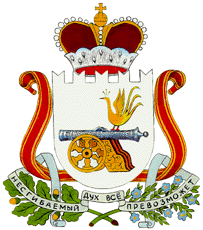 АДМИНИСТРАЦИЯПЕЧЕНКОВСКОГО СЕЛЬСКОГО ПОСЕЛЕНИЯ    ПОСТАНОВЛЕНИЕот  17.12. 2020          № 74О внесении изменений в муниципальную программу «Устройство контейнерных площадок на территории  муниципального образования Печенковское сельское поселение на 2020 - 2024 годы»В связи с корректировкой объемов финансирования программных мероприятий муниципальной программы «Устройство контейнерных площадок на территории   муниципального образования Печенковское сельское поселение на 2020-2024 годы», Администрация Печенковского сельского поселения ПОСТАНОВЛЯЕТ:1. Внести в муниципальную программу «Устройство контейнерных площадок на территории     муниципального образования Печенковское сельское поселение на 2020-2024 годы» утвержденную Постановлением  Администрации Печенковского сельского поселения от 12.03.2020 №10 «Об утверждении муниципальной программы «Устройство контейнерных площадок на территории   муниципального образования Печенковское сельское поселения на 2020 - 2024 годы»  следующие изменения:1) в паспорте муниципальной программы:  1.1) строку «Объемы бюджетных ассигнований программы» изложить в следующей редакции:«  1.2) часть 4 изложить в следующей редакции:«4. Обоснование ресурсного обеспечения муниципальной программыОбщий объем финансирования муниципальной Программы:107,2 тыс. руб.,  из них:  - за счет средств областного бюджета 77.2 тыс.рублей, в том числе по годам:2020 год – 77,2 тыс. рублей;2021 год-  0,0 тыс. рублей;2022 год – 0,0 тыс. рублей;2023 год – 0,0 тыс. рублей;2024 год – 0,0 тыс.рублей. - за счет средств бюджета муниципального образования Печенковское сельское поселение 30,0 тыс.рублей, в том числе по годам:2020 год – 30,0 тыс. рублей;2021 год-  0,0 тыс. рублей;2022 год – 0,0 тыс. рублей;2023 год – 0,0 тыс. рублей;2024 год – 0,0 тыс.рублей.Объем финансового обеспечения не реализацию Программы подлежит уточнению при формировании проектов соответствующих бюджетов на очередной финансовый год и плановый период.2)  Приложение 2 к муниципальной программе «Устройство контейнерных площадок на территории  муниципального образования Печенковское сельское поселение на 2020 – 2024 годы»изложить в следующей редакции:                                                                                                                                                                               Приложение                                                                                                                                                                                         к муниципальной программе«Устройство контейнерных площадок натерритории муниципального образования                                                                                                                                                                                                                                                                                   Печенковское сельское поселение                                                                                                                                                                         на 2020-2024 годы»                                           План                                                                            реализации  муниципальной программы на 2020-2024 годы«Устройство контейнерных площадок на территории муниципального образования Печенковское сельское поселение на 2020-2024 годы»2. Настоящее  постановление  вступает  в  силу  со  дня  его  подписания Главой муниципального образования Печенковское сельское поселение,  подлежит обнародованию в местах, предназначенных для обнародования нормативных правовых актов и размещению на официальном сайте муниципального образования Печенковское сельское поселение в  информационно-телекоммуникационной сети «Интернет».Глава муниципального образования Печенковское сельское поселения                                                              Р.Н.СвистоОбъемы бюджетных ассигнованийпрограммыВсего: 107,2 тыс. рублей, в том числе:2020 год –  107,2 тыс. рублей;2021 год –  0,0 тыс. рублей;2022 год –  0,0 тыс. рублей;2023год- 0,0 тыс. рублей;2024год- 0,0 тыс. рублей,Из них:-средства бюджета Смоленской области: 77,2тыс.рублей в том числе:2020 год –  77,2 тыс. рублей;2021год –  0 тыс. рублей;2022 год – 0 тыс. рублей;2023 год – 0 тыс. рублей;2024 год – 0 тыс. рублей,-средства бюджета муниципального образования Печенковское  сельское поселение: 30,0 тыс. рублей, в том числе:2020 год –  30,0 тыс. рублей;2021 год –  0,0 тыс. рублей;2022 год –  0,0 тыс. рублей;2023 год –  0,0 тыс. рублей;2024 год –  0,0 тыс. рублей. Наименование Исполнительмероприятия    
Источники финансового   обеспечения (расшифровать)Объем средств на реализацию муниципальной  программы на отчетный год и плановый период ( тыс. рублей)Объем средств на реализацию муниципальной  программы на отчетный год и плановый период ( тыс. рублей)Объем средств на реализацию муниципальной  программы на отчетный год и плановый период ( тыс. рублей)Объем средств на реализацию муниципальной  программы на отчетный год и плановый период ( тыс. рублей)Объем средств на реализацию муниципальной  программы на отчетный год и плановый период ( тыс. рублей)Объем средств на реализацию муниципальной  программы на отчетный год и плановый период ( тыс. рублей)Планируемое значение показателя на реализацию муниципальной программы на отчетный год и плановый периодПланируемое значение показателя на реализацию муниципальной программы на отчетный год и плановый периодПланируемое значение показателя на реализацию муниципальной программы на отчетный год и плановый периодПланируемое значение показателя на реализацию муниципальной программы на отчетный год и плановый периодПланируемое значение показателя на реализацию муниципальной программы на отчетный год и плановый период Наименование Исполнительмероприятия    
Источники финансового   обеспечения (расшифровать)всего2020 год2021 год2022 год2023 год2024 год20202021202220232024Цель муниципальной программы: улучшение санитарного состояния территории муниципального образования Печенковское сельское поселение, организация оказания услуг по централизованному вывозу твердых бытовых отходов от жилищного фондаЦель муниципальной программы: улучшение санитарного состояния территории муниципального образования Печенковское сельское поселение, организация оказания услуг по централизованному вывозу твердых бытовых отходов от жилищного фондаЦель муниципальной программы: улучшение санитарного состояния территории муниципального образования Печенковское сельское поселение, организация оказания услуг по централизованному вывозу твердых бытовых отходов от жилищного фондаЦель муниципальной программы: улучшение санитарного состояния территории муниципального образования Печенковское сельское поселение, организация оказания услуг по централизованному вывозу твердых бытовых отходов от жилищного фондаЦель муниципальной программы: улучшение санитарного состояния территории муниципального образования Печенковское сельское поселение, организация оказания услуг по централизованному вывозу твердых бытовых отходов от жилищного фондаЦель муниципальной программы: улучшение санитарного состояния территории муниципального образования Печенковское сельское поселение, организация оказания услуг по централизованному вывозу твердых бытовых отходов от жилищного фондаЦель муниципальной программы: улучшение санитарного состояния территории муниципального образования Печенковское сельское поселение, организация оказания услуг по централизованному вывозу твердых бытовых отходов от жилищного фондаЦель муниципальной программы: улучшение санитарного состояния территории муниципального образования Печенковское сельское поселение, организация оказания услуг по централизованному вывозу твердых бытовых отходов от жилищного фондаЦель муниципальной программы: улучшение санитарного состояния территории муниципального образования Печенковское сельское поселение, организация оказания услуг по централизованному вывозу твердых бытовых отходов от жилищного фондаЦель муниципальной программы: улучшение санитарного состояния территории муниципального образования Печенковское сельское поселение, организация оказания услуг по централизованному вывозу твердых бытовых отходов от жилищного фондаЦель муниципальной программы: улучшение санитарного состояния территории муниципального образования Печенковское сельское поселение, организация оказания услуг по централизованному вывозу твердых бытовых отходов от жилищного фондаЦель муниципальной программы: улучшение санитарного состояния территории муниципального образования Печенковское сельское поселение, организация оказания услуг по централизованному вывозу твердых бытовых отходов от жилищного фондаЦель муниципальной программы: улучшение санитарного состояния территории муниципального образования Печенковское сельское поселение, организация оказания услуг по централизованному вывозу твердых бытовых отходов от жилищного фондаЦель муниципальной программы: улучшение санитарного состояния территории муниципального образования Печенковское сельское поселение, организация оказания услуг по централизованному вывозу твердых бытовых отходов от жилищного фонда 1.Количество созданных мест (площадок) накопления твердых коммунальных отходов (ед)хххххххх30000Основные мероприятия программы:Создание мест (площадок) для накопления твердых коммунальных отходовАдминистрация Печенковского сельского поселения Бюджет муниципального образования  Печенковское сельское поселение30,030,00,00,00,00,0хххххСоздание мест (площадок) для накопления твердых коммунальных отходовАдминистрация Печенковского сельского поселения Областной бюджет 77,277,20,00,00,00,0хххххВсего по муниципальной программеВсего 107,2107,20,00,00,00,0хххххВсего по муниципальной программеиз них:Всего по муниципальной программеместный бюджет30,030,00,00,00,00,0хххххВсего по муниципальной программеобластной бюджет77,277,20,00,00,00,0ххххх